It’s OK to talk about abuse and neglect ContactNational Disability Abuse and Neglect Hotline (The Hotline) 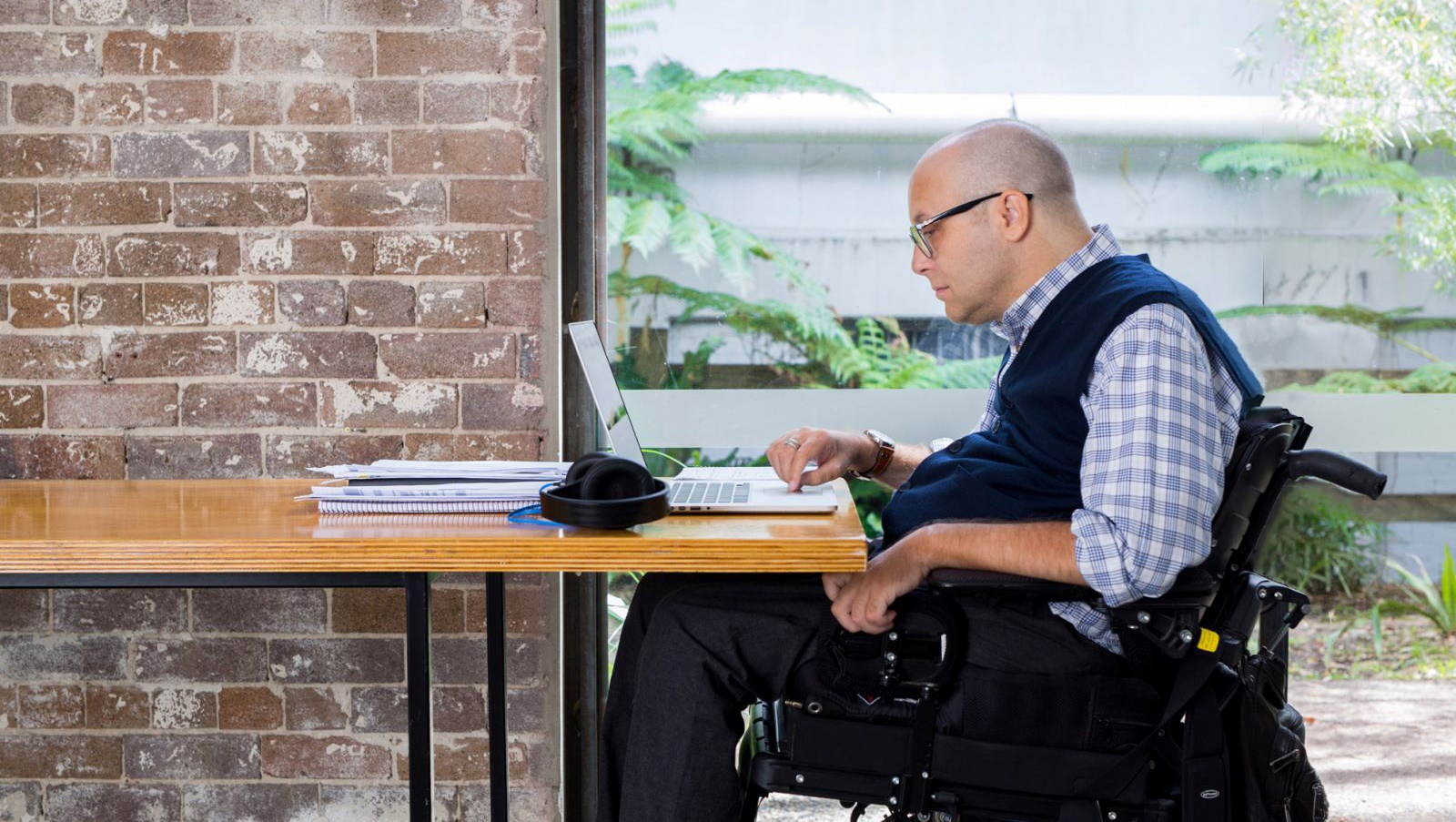 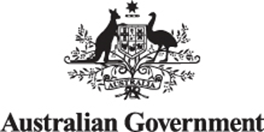 The Hotline is a free, independent and confidential service for reporting abuse and neglect of people with disability.Anyone can contact the Hotline, including family members, friends, service providers or a person with disability.The Hotline works with callers to find appropriate ways of dealing with reports of abuse and neglect of people with disability.The Hotline is not a crisis service. In case of life-threatening situations, call 000 for attendance by Ambulance, Fire or Police services. If you think a crime has been committed or is being committed, contact your local police.Call (toll free): 1800 880 052
Email: hotline@workfocus.com 
Visit: jobaccess.gov.au/complaints/hotline
National Relay Service (NRS): 1800 555 677
Translating and Interpreting Service (TIS): 13 14 50